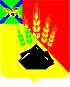 АДМИНИСТРАЦИЯ МИХАЙЛОВСКОГО МУНИЦИПАЛЬНОГО РАЙОНА РАСПОРЯЖЕНИЕ
13.12.2021				с. Михайловка				№735-раОб утверждении плана-графика проведения плановых проверок при осуществлении ведомственного контроля за соблюдением трудового законодательства и иных нормативных правовых актов, содержащих нормы трудового права, в подведомственных организациях на 2022 годВ соответствии с требованиями Закона Приморского края от 07.11.2014 № 491-КЗ «О порядке и условиях осуществления ведомственного контроля за соблюдением трудового законодательства и иных нормативных правовых актов, содержащих нормы трудового права на территории Приморского края»:1. Утвердить план-график проведения плановых проверок при осуществлении ведомственного контроля за соблюдением трудового законодательства и иных нормативных правовых актов, содержащих нормы трудового права, в подведомственных организациях на 2022 год (прилагается).2. Муниципальному казенному учреждению «Управление по организационно-техническому обеспечению деятельности администрации Михайловского муниципального района» (Корж) разместить настоящее распоряжение на официальном сайте администрации Михайловского муниципального района.3. Контроль над выполнением настоящего распоряжения возложить на и.о. заместителя главы администрации Михайловского муниципального района Чепала А.Ф.Глава Михайловского муниципального района –Глава администрации района                                                       В.В. Архипов Утвержден распоряжением администрации Михайловского муниципального района от 13.12.2021 № 735-ра.План-графикпроведения плановых проверок при осуществлении ведомственного контроля за соблюдением трудового законодательства и иных нормативных правовых актов, содержащих нормы трудового права, в подведомственных организациях на 2022 год в Михайловском муниципальном районе№ п/пНаименование образовательной организацииЮридический адресЦель плановой проверкиОснование проведения плановой проверкиФорма проведения плановой проверки (документарная, выездная)Дата начала проведения плановой проверки в соответствии с планом-графикомСрок проведения плановой проверки (дней)123456781Муниципальное бюджетное общеобразовательное учреждение «Средняя общеобразовательная школа с. Ширяевка»692667 Приморский край Михайловский район с. Ширяевка, ул. Октябрьская д. 25 «б»соблюдение трудового законодательства и иных нормативных правовых актов, содержащих нормы трудового правараспоряжение администрации Михайловского муниципального районадокументарнаяфевраль - март 2022 г.20 дней2Муниципальное бюджетное общеобразовательное учреждение «Основная общеобразовательная школа с. Николаевка»692666 Приморский край Михайловский район с. Николаевка, ул. Ленинская, д. 84соблюдение трудового законодательства и иных нормативных правовых актов, содержащих нормы трудового правараспоряжение администрации Михайловского муниципального районадокументарнаяфевраль – март 2022 г.20 дней123456783Муниципальное дошкольное общеобразовательное бюджетное учреждение детский сад № 33 «Ручеек» с. Михайловка 692651, Приморский край Михайловский район с. Михайловка, квартал 4, д. 10соблюдение трудового законодательства и иных нормативных правовых актов, содержащих нормы трудового правараспоряжение администрации Михайловского муниципального районадокументарнаяапрель 2022 г.20 дней4Муниципальное дошкольное общеобразовательное бюджетное учреждение детский сад № 3 «Березка» с. Михайловка692651, Приморский край Михайловский район с. Михайловка, пер. Безымянный, 4соблюдение трудового законодательства и иных нормативных правовых актов, содержащих нормы трудового правараспоряжение администрации Михайловского муниципального районадокументарнаяапрель 2022 г.20 дней5Муниципальная бюджетная организация дополнительного образования «Центр детского творчества с. Михайловка» 692651, Приморский край Михайловский район с. Михайловка, ул. Красноармейская, 17соблюдение трудового законодательства и иных нормативных правовых актов, содержащих нормы трудового правараспоряжение администрации Михайловского муниципального районадокументарнаямай - июнь 2022 г.20 дней6Муниципальное бюджетное образовательное учреждение дополнительного образования «Детская школа искусств» с. Михайловка692651, Приморский край, Михайловский район, с. Михайловка, ул. Красноармейская, д. 17соблюдение трудового законодательства и иных нормативных правовых актов, содержащих нормы трудового правараспоряжение администрации Михайловского муниципального районадокументарнаямай – июнь 2022 г.20 дней7Муниципальное межпоселенческое бюджетное учреждение культуры Михайловского муниципального района «Методическое культурно-информационное объединение»692651, Приморский край, Михайловский район, с. Михайловка, ул. Ленинская, 49соблюдение трудового законодательства и иных нормативных правовых актов, содержащих нормы трудового правараспоряжение администрации Михайловского муниципального районадокументарнаямай - июнь 2022 г.20 дней8Муниципальное казённое образовательное учреждение «Методическая служба обеспечения образовательных учреждений» Михайловского муниципального района692651, Приморский край, Михайловский район, с. Михайловка, ул. Ленинская, д. 49соблюдение трудового законодательства и иных нормативных правовых актов, содержащих нормы трудового правараспоряжение администрации Михайловского муниципального районадокументарнаясентябрь - октябрь 2022 г.20 дней123456789Муниципальное казённое учреждение «Управление по организационно- техническому обеспечению деятельности администрации Михайловского муниципального района»692651, Приморский край, Михайловский район, с. Михайловка, ул. Красноармейская, д. 16соблюдение трудового законодательства и иных нормативных правовых актов, содержащих нормы трудового правараспоряжение администрации Михайловского муниципального районадокументарнаясентябрь - октябрь 2022 г.20 дней